FAQ Kulturruđat, Gáivuona suohkan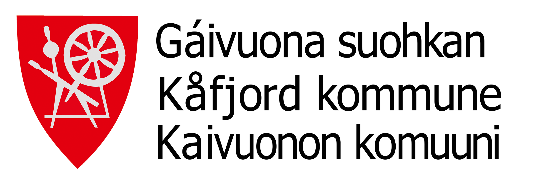 Ferten go miehtát personsuodjálusjulggaštussii vuosttáš siiddus ovdal go beasán ohcanskovvái?Juo, dan gal fertet. Dat lea dainna go meannuduvvojit pearsondieđut elektruvnnalaš ohcanskovis. Don galggat dovdat, ja maid miehtát guđet persuvdnadieđut meannuduvvojit, manne ja mo meannuduvvojit go leat sisasáddejuvvon. Ferte go leat organisašuvdnanummár vai sáhttá ohcat kulturruđaid? Juo ja ii: Jus lea joavku/ searvi fertet leat čálihan ovttadatregisterii (Brønnøysundregisterii) vai sáhtát ohcat kulturruđaid.  Jus ohcci lea institušuvna, earenoamaš ulbmiliida ja/dahje ovttaskasolmmoš relevanta ulbmiliida, dalle it dárbbas organisašuvdnanummara go ozat kulturruđaid. Fuomáš! Jus don ovttaskasolmmožin, joavkun dahje institušuvnna ovddas ozat doarjaga kulturruhta-ordnegis sierrá ulbmiliidda, de ferte ulbmila sáhttit ákkástallat ja árvvoštallat relevantan doarjjaortnega ja suohkana mihttuid vuođul. Mii leat searvi mat bargat musihkkain. Guđe suorgái gullat dalle? Kulturruhta ordnet lea ođastuvvon 2019is. Buot joavkkut ja searvvit, earret go váláštallan- ja olgoáibmosearvvit, ja maid servvodatviesut ja/dahje searvvit mat ohcet kulturruđaid doibmii ja láigohit rustegiid – gullet dal seamma suorgái. Dii gullabehtet suorgái “joavkkut ja searvvit”. Fertet go leat čánástat searvái vai sáhttit ohcat ruđaid?Ii, muhto jus din searvvis/joavkkus lea čánástat, de mii háliidit diehtit guđe searvái lea čánástat. Ohcanskovis rubrihkka ihtta jus vástidat “juo” jearaldahkii.Fertet go almmuhit sihke jođiheaddji ja rehketdoalli? Juo, mii sávvat daid dieđuid. Danne go lea dárbbašlaš midjiide diehtit gii lea jođiheaddji guhtege joavkkus ja searvvis ja rievttes oktavuohtadieđuguin. Nu maid diehtit ahte mávssolaš diehtojuohkin ja ovdámearkka dihte gulaskuddamat ja relevanta diehtojuohkan fylkasuohkanis ollejit rievttes olbmui. Go kulturruđat galget máksot, de galga rehketdoalli namma čállon, ja danne leat dieđut rehketdoalli birra dárbbašlaččat. Mii áigut ohcat álggahanruđaid áittoálggahuvvon jovkui. Guđe suorggi galgat válljet fálus “ohcat doarjaga”? Dii sáhttibehtet válljet molsaeavttu “ođđa doaibmabidju”. Maid galgat čállit rubrihkii “čilge lagabui masa doarjja galgá geavahuvvot”?Rubrihkkas galga vuosttažettin ákkástallat manne ohcca kulturruđaid. Vástadus galga čilget manne lea bajabealde fálu válljen, nappo manne lea vástidan ahte ohcca kulturruđaid doibmet rustegiid, divodit/bajasdoallat, doaibmadoarjaga, ođđa doaibmabidju dahje sierra mihttuide.  Ovdamearkádihte: Ohcan kulturruđaid doibmet rustegiid, čilge makkár golut leat doibmemii, man stuora golut leat ja mo áigubehtet geavahit vejolaš kulturruđaid. Ozat go kulturruđaid ođđa doaibmabidjui, čále mii doaibmabidju lea ja mo ruđat doaibmabidjui bohtet buorrin. Mo gávnnahit rievttes ohcansupmi?  Ohcansupmi galga gullat oktii dasa masa ohcca kulturruđa. Jus ohcca ruđaid divodeapmái/bajasdoallamii, de galga supmis leat oktii gullat meršostuvvon goluide divodeapmái, iežaskápitalii, eará sisaboađuide, vejolaš álbmogassbarggut ja olggosgolut. Dat guoska maid jus ohcca daid eará surggiid siskobealde.  Dat galga čielgasit boahtit ovdán ohcamis ja mildosin ahte ohcansupmi lea duohta loguid vuođul – lehkos ohcan doaibmadoarjja jovkui / searvái miellahttuloguid vuođul dahje ohcca go kulturruđaid lágidit juoida áibbas ođđasa buohtastáhtti Sierra ulbmiliid vuođul.  Man olu galgat čállit “obbalaš doaimbačilgehussii”?Čále daid doaimmaid mat dis leat joavkkus/searvvis, čále maid vehaš eará doaimmaid birra dego: álbmogasbargan, lágideamit jna.Das gustojit doaimmat mas lea čánástat ja mas ii leat čánástat sierraservái. Jus don it ovddás joavkku dahje searvvi, muhto ozat kulturruđaid sierra ulbmilii, de čálát gii lea duogabealde fuomášumii, gii álggahii ja duogáš dasa. Galgat go čállit dan seamma “čilgehus eará doaimmaid”?It, dasa it galgga čállit dan seamma go rubrihkkii bajabealde. Dása čálat dušše jus leat vástidan juo jearaldahkii bajabealde, ja jus leat doaimmat boarrasiidda, sidjiide geain leat earenoamáš dárbbut, oasalasttan gilvvuin jna. Fertet go earuhit gaskkal aktiivalaš, passiivalaš ja doarjjamiellahtuid?Ii, dan ii dárbbat. Mávssoleamos lea ahte dieđihehpet rievttes miellahttuloguid. Muhto lea beroštahtti oaidnit juogu gaskkal aktiivalaš miellahtuid geat oasalasttet doaimmain, luohtámušdoaimmain, lágidemiin jna, ja passiivalaš/doarjjamiellahtuin geat eai oasalasttet, muhto dorjot go mákset. Dan maid ferte earuhit lea miellahttuid áhki, nappo leat miellahttu vuollel vai badjel 19 jagi. Fertet go čilget bidjon dietnasa ja goluid?Dii ehpet dárbbat dan, muhto lea hui sáváhahtti ja nanne ohcama. Muhto – jus lea juoga dietnasin - dahje goluin maid ferte čilget ovdal go juolludeami ja jus juoga lea eahpečielggas, de mii fertet váldit diiguin oktavuođa fas vai oažžut lássi dieđuid jus ii leat čilgejuvvon álgovuorus. Mii ávžžuhit buohkaid čállit soames liinnjá daáa maid leat deavdán das. Muitte čállit logu 0 sádjái mas dis ii leat dienas ja/dahje gollu. Fuomáš! Muitte ahte háhkamušat bohtet earret doaibmagoluid ja eai galgga devdot gollun. Dat ii gustto servvodatviesuide, eará rusttetohcamiidda mas galga deavdit maid dakkár goluid ja ággaid dasa.  Man ollu galga deavdit suohkanlaš doarjagiid? Das sávvát ahte dii deavdibehtet buot suohkanalaš doarjagiid juolluduvvon din jovkui/searvái maŋemus jagi. Maid galga deavdit eará doarjagiin? Das sávvát ahte dii deavdibehtet buot liige doarjagiid ovdamearkkádihtet foandda, doarjjaortnegiid, fylkasuohkan, eará ohcamiid jna galget mielde Guđet mildosat galget mielddusin?Buot ohcamiin galget mielddusin jahkedieđahus mannán doaibmajagis, rehketdoallu ja revišuvdnarapporta mannán doaibmajagis, dan jagaš budšeahtta, ja maid doaibmaplána unnimus ovtta jahkái (dan jagáš) Eará mildosat leat eaktudáhtolaččat.  Fuomáš! Eará mildosat sáhttet leat áigeguovdilat ohcamii mii guosto áittoálggahuvvon doaibmabijuide mas earet eará ferte buktit ovdan plána bargui. Dat gábiduvvo ahte ohcamat mat gustojit plánejuvvon bajasdoallamii-/divodandoibmii galget mielddusin golahusmerošteapmi ja ruhtadanplána, ja maid tevdnegat jus dat lea áigeguovdili. Maiddái ohcamat sierra ulbmili ovdamearkkadihte lágidemiide dahje doaibmabidjui institušuvnnas, fertejit mielddusin čilgehus doaibmabijus, golahusmerošteapmi, ruhtadanplána jna.  